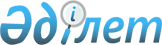 О внесении изменения в решение акима области от 7 октября 1998 года N 207
					
			Утративший силу
			
			
		
					Решение Акима Северо-Казахстанской области от 9 ноября 2000 года N 212 Зарегистрировано управлением юстиции Северо-Казахстанской области 11 декабря 2000 г. за N 184. Утратило силу - решением Акима Северо-Казахстанской области от 30 июля 2008 года N 21

      Сноска. Утратило силу - решением Акима Северо-Казахстанской области от 30.07.2008 N 21      На основании Положения об участковых уполномоченных органов внутренних дел Республики Казахстан, утвержденных постановлением Правительства Республики Казахстан от 24 декабря 1996 года N 1598, принимаю РЕШЕНИЕ: 

      Исключить из решения акима области от 7 октября 1998 года № 207 v98s046_ "О ходе выполнения Постановления Правительства Республики Казахстан от 24 декабря 1996 года № 1598 P961598_ "О дополнительных мерах по укреплению общественного порядка и повышению роли участковых уполномоченных внутренних дел предупреждении и профилактике правонарушений" подпункт 1 пункта 4.     Аким области    (Специалист: Искакова Д.К.)
					© 2012. РГП на ПХВ «Институт законодательства и правовой информации Республики Казахстан» Министерства юстиции Республики Казахстан
				